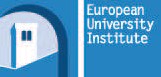 EUI/2013/DISCOVERYTender for a Web-Scale Discovery Servicefor the Library of the European University InstituteAnnex 5 - Economic Proposal FormName of TendererTotal cost for three years 	EUR1EUI/2013/Discovery –Annex 5Products or Services with one-time costsList all products or services with one-time costs (e.g. training, implementation)and provide an itemized description of what each cost includes:Cost in EurosProducts or Services with recurring costsList all products or services with recurring costs (e.g. annual subscription, link resolver) and provide an itemized description of what each cost includes:Cost in EurosCost in EurosCost in EurosProducts or Services with recurring costsList all products or services with recurring costs (e.g. annual subscription, link resolver) and provide an itemized description of what each cost includes:Year 1Year 2Year 3